УКРАЇНАПОЧАЇВСЬКА  МІСЬКА  РАДАВИКОНАВЧИЙ КОМІТЕТ РІШЕННЯвід «     » квітня 2017 р.                                                                     № ПРОЕКТПро погодження місця  для розміщення цирку-шапіто«Орбіта» Дирекції пересувнихциркових колективів УкраїниРозглянувши заяву Дирекції пересувних циркових колективів України від 21.04.2017 року №254 про надання дозволу на розміщення цирку – шапіто «Орбіта» в м. Почаїв, по вул. Лосятинська на території автостоянки в період з 11.05.2017р. по 15.05.2017р., керуючись Положенням про порядок надання послуг у сфері організації відпочинку та розваг, під час проведення ярмарків, державних та місцевих святкових урочистих заходів на території міста Почаєва, сіл Старий Тараж, Комарин та Затишшя, Законом України «Про місцеве самоврядування в Україні» виконавчий комітет Почаївської міської радиВИРІШИВ:Погодити Дирекції пересувних циркових колективів України розмістити цирк – шапіто «Орбіта» в м. Почаїв, по вул. Лосятинська на території автостоянки в період з 11.05.2017р. по 15.05.2017р.Довести до відома Дирекції пересувних циркових колективів України інформацію щодо умов тимчасового утримання місць для надання послуг у сфері організації відпочинку та розваг, вимоги щодо дотримання тиші в громадських місцях, обмеження при використанні об'єктів благоустрою, згідно розділів 4,5,6, Положення про порядок надання послуг у сфері організації відпочинку та розваг, під час проведення ярмарків, державних та місцевих святкових урочистих заходів на території міста Почаєва, сіл Старий Тараж, Комарин та Затишшя.Контроль за виконанням даного  рішення покласти на заступника міського голови Чубика А.В.Чубик А.В.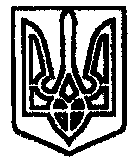 